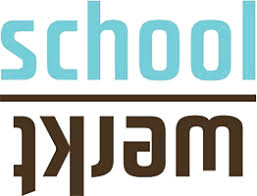 Mijn Talent DocumentDoorlopende leerlijn naar het mboMijn Talent DocumentDoorlopende leerlijn naar het mboWat maakt dit praktijkvoorbeeld bijzonder?Het Mijn Talent Document is een samenvattend loopbaandossier dat sinds schooljaar 2018/2019 gebruikt wordt in Utrecht en omstreken. Het dossier wordt gemaakt in het vo en via het Digitaal Doorstroomdossier (DDD) meegestuurd naar het mbo tijdens het intakeproces. Het dossier markeert het einde van de vo-schoolloopbaan en tegelijkertijd de start van de loopbaan in het mbo. Er ontstaat op deze manier een doorlopende lob-leerlijn tussen vo en mbo.Alle vo en mbo-scholen in Utrecht en omstreken maken, naast (eventuele) andere methodes, gebruikvan het samenvattend loopbaandossier. Waar de vo-scholen hebben aangegeven dat elke leerling eendossier oplevert voordat het overstapt, hebben de mbo-scholen aangegeven dit dossier te gebruiken alsstart van de loopbaanactiviteiten in het mbo (bijvoorbeeld tijdens een intake, een eerste lobkennismaking, of presentatie). De overstap van vo naar mbo via het Digitaal Doorstroomdossier voorziet dat het document kan worden geüpload.Tips    Om het Mijn Talent Document succesvol in te kunnen zetten is het van belang dat alle gemaakteafspraken echt worden nageleefd. Dat betekent dat de loopbaanbegeleiders in zowel vo als mbomoeten werken aan het document. Leerlingen moeten een gesprekscyclus hebben gehad voordat hetdossier daadwerkelijk tot stand komt. Handig is het dossier (eventueel in aangepaste vorm) al teintroduceren in het eerste leerjaar, zodat meerdere mensen dossierinput kunnen leveren op heteindproduct.Meer weten?Leeg format Mijn Talent Documenthttps://www.schoolwerkt.nl/jongeren/naar-het-mbo/mijn-talent-document/ContactpersoonMariska Rijsdijk, contactpersoon actielijn 2 (Loopbaanoriëntatie), SterkVO (Samenwerkingsverband Utrecht), m.rijsdijk@sterkvo.nl